Curriculum Overview - Writing 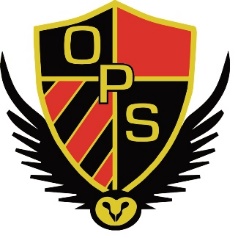 Year 2NarrativePoetry, short/extended story; Traditional tales, familiar settings, fable, setting description, character description, diary in roleNarrativePoetry, short/extended story; Traditional tales, familiar settings, fable, setting description, character description, diary in roleNarrativePoetry, short/extended story; Traditional tales, familiar settings, fable, setting description, character description, diary in roleGrammatical Features (not exhaustive)• past tense • time connectives to sequence events • range of verb types:                                               ‾ doing or action verbs predominate in complication and resolution as action unfolds                                               ‾ verbs to describe                                               ‾ saying verbs used in dialogue or reported speech                                               ‾ thinking and feeling verbs to reflect characters’ internal world • noun groups to build description of characters, places, things • attitudes expressed through evaluative language choices to convey likes or dislikes, judgement of characters’ actions or behaviours, appreciation of appearances or object                      figurative language, e.g. simile, metaphor  some subordinationGrammatical Features (not exhaustive)• past tense • time connectives to sequence events • range of verb types:                                               ‾ doing or action verbs predominate in complication and resolution as action unfolds                                               ‾ verbs to describe                                               ‾ saying verbs used in dialogue or reported speech                                               ‾ thinking and feeling verbs to reflect characters’ internal world • noun groups to build description of characters, places, things • attitudes expressed through evaluative language choices to convey likes or dislikes, judgement of characters’ actions or behaviours, appreciation of appearances or object                      figurative language, e.g. simile, metaphor  some subordinationGrammatical Features (not exhaustive)• past tense • time connectives to sequence events • range of verb types:                                               ‾ doing or action verbs predominate in complication and resolution as action unfolds                                               ‾ verbs to describe                                               ‾ saying verbs used in dialogue or reported speech                                               ‾ thinking and feeling verbs to reflect characters’ internal world • noun groups to build description of characters, places, things • attitudes expressed through evaluative language choices to convey likes or dislikes, judgement of characters’ actions or behaviours, appreciation of appearances or object                      figurative language, e.g. simile, metaphor  some subordinationComposition• Writing narratives about personal experiences and those of others (real and fictional • Writing about real events. • Writing poetry. • Writing for different purposes. • Planning or saying out loud what they are going to write about • Writing down ideas and/or key words, including new vocabulary. • Encapsulating what they want to say, sentence by sentence.• Evaluating their writing with the teacher and other pupils. • Re-reading to check that their writing makes sense and that verbs to indicate time are used correctly and consistently, including verbs in the continuous form.Proof-reading to check for errors in spelling, grammar and punctuation [for example, ends of sentences punctuated correctly]. • Read aloud what they have written with appropriate intonation to make the meaning clear.Grammar/ Vocabulary / Punctuation • Grammar Punctuation Learning how to use both familiar and new punctuation correctly, including full stops, capital letters, exclamation marks, question marks. • Learning how to use commas for lists. • Learning how to use apostrophes for contracted forms and the possessive (singular). • Sentences with different forms: statement, question, exclamation, command. • Expanded noun phrases to describe and specify [for example, the blue butterfly]. • The present and past tenses correctly and consistently including the progressive form. • Subordination (using when, if, that, because) and co-ordination (using or, and, but • Understanding the formation of nouns using suffixes such as -ness, -er and compounding [e.g. whiteboard, superman]Understanding the formation of adjectives using suffixes such as - ful, -less. • Understanding the use of the suffixes -er, -est in adjectives and the use of the -ly in Standard English to turn adjectives into adverbs. • Use and understand the year 2 grammatical terminology as laid out in English Appendix 2.Transcription• Segmenting spoken words into phonemes and representing these by graphemes, spelling many correctly. • Learning new ways of spelling phonemes for which one or more spellings are already known, and learn some words with each spelling, including a few common homophones. • Learning to spell common exception words. • Learning to spell more words with contracted forms. • Learning the possessive apostrophe (singular) [for example, the girl's book]. • Distinguishing between homophones and nearhomophones. • Add suffixes to spell longer words, including –ment, -ness, -ful, -less, -ly. Y2 Transcription Apply year 2 spelling rules and guidance. • Write from memory simple sentences dictated by the teacher that include words using the GPCs, common exception words and punctuation taught so farRecount Diary, personal recount, historical recount, recount, educational visit recount.Recount Diary, personal recount, historical recount, recount, educational visit recount.Recount Diary, personal recount, historical recount, recount, educational visit recount.Grammatical Features• mostly action verbs to relate activities • specific (personal recount) and generalised participants • past tense • adverbs or prepositional phrases provide details of where, when, with whom, how • time connectives to sequence events • attitudes expressed evaluate behaviours or actions of people, appreciate places or impact of eventsGrammatical Features• mostly action verbs to relate activities • specific (personal recount) and generalised participants • past tense • adverbs or prepositional phrases provide details of where, when, with whom, how • time connectives to sequence events • attitudes expressed evaluate behaviours or actions of people, appreciate places or impact of eventsGrammatical Features• mostly action verbs to relate activities • specific (personal recount) and generalised participants • past tense • adverbs or prepositional phrases provide details of where, when, with whom, how • time connectives to sequence events • attitudes expressed evaluate behaviours or actions of people, appreciate places or impact of eventsComposition• Writing narratives about personal experiences and those of others (real and fictional ) • Writing about real events. • Writing for different purposes. • Planning or saying out loud what they are going to write about • Writing down ideas and/or key words, including new vocabulary. • Encapsulating what they want to say, sentence by sentence. • Evaluating their writing with the teacher and other pupils. • Re-reading to check that their writing makes sense and that verbs to indicate time are used correctly and consistently, including verbs in the continuous form. • Proof-reading to check for errors in spelling, grammar and punctuation [for example, ends of sentences punctuated correctly].. Read aloud what they have written with appropriate intonation to make the meaning clear.Grammar/ Vocabulary / Punctuation• Grammar Punctuation Learning how to use both familiar and new punctuation correctly, including full stops, capital letters, exclamation marks, question marks. • Learning how to use commas for lists. • Learning how to use apostrophes for contracted forms and the possessive (singular). • Sentences with different forms: statement, question, exclamation, command. • Expanded noun phrases to describe and specify [for example, the blue butterfly]. • The present and past tenses correctly and consistently including the progressive form. • Subordination (using when, if, that, because) and coordination (using or, and, but • Understanding the formation of nouns using suffixes such as - ness, -er and compounding [e.g. whiteboard, superman] • Understanding the formation of adjectives using suffixes such as -ful, -less.• Understanding the use of the suffixes -er, -est in adjectives and the use of the -ly in Standard English to turn adjectives into adverbs. • Use and understand the year 2 grammatical terminology as laid out in English Appendix 2. Transcription• Segmenting spoken words into phonemes and representing these by graphemes, spelling many correctly. • Learning new ways of spelling phonemes for which one or more spellings are already known, and learn some words with each spelling, including a few common homophones. • Learning to spell common exception words. • Learning to spell more words with contracted forms. • Learning the possessive apostrophe (singular) [for example, the girl's book]. • Distinguishing between homophones and nearhomophones. • Add suffixes to spell longer words, including -ment, -ness, -ful, -less, -ly. Y2 Transcription Apply year 2 spelling rules and guidance. • Write from memory simple sentences dictated by the teacher that include words using the GPCs, common exception words and punctuation • taught so far Information Report Descriptive, classifying, scientific, historical, geographical etcInformation Report Descriptive, classifying, scientific, historical, geographical etcInformation Report Descriptive, classifying, scientific, historical, geographical etcGrammatical Features• action verbs to relate activities or behaviours • simple present tense (timeless present) • general and technical nouns • noun groups include factual, classifying adjectives • adjectival phrases and clauses to add details to noun groupsGrammatical Features• action verbs to relate activities or behaviours • simple present tense (timeless present) • general and technical nouns • noun groups include factual, classifying adjectives • adjectival phrases and clauses to add details to noun groupsGrammatical Features• action verbs to relate activities or behaviours • simple present tense (timeless present) • general and technical nouns • noun groups include factual, classifying adjectives • adjectival phrases and clauses to add details to noun groupsComposition• Writing narratives about personal experiences and those of others (real and fictional ) • Writing about real events. • Writing for different purposes. • Planning or saying out loud what they are going to write about • Writing down ideas and/or key words, including new vocabulary. • Encapsulating what they want to say, sentence by sentence. • Evaluating their writing with the teacher and other pupils. • Re-reading to check that their writing makes sense and that verbs to indicate time are used correctly and consistently, including verbs in the continuous form. • Proof-reading to check for errors in spelling, grammar and punctuation [for example, ends of sentences punctuated correctly]. • Read aloud what they have written with appropriate intonation to make the meaning clear.Grammar/ Vocabulary / Punctuation• Grammar Punctuation Learning how to use both familiar and new punctuation correctly, including full stops, capital letters, exclamation marks, question marks. • Learning how to use commas for lists. • Learning how to use apostrophes for contracted forms and the possessive (singular). • Sentences with different forms: statement, question, exclamation, command. • Expanded noun phrases to describe and specify [for example, the blue butterfly]. • The present and past tenses correctly and consistently including the progressive form. • Subordination (using when, if, that, because) and coordination (using or, and, but • Understanding the formation of nouns using suffixes such as - ness, -er and compounding [e.g. whiteboard, superman] • Understanding the formation of adjectives using suffixes such as -ful, -less. • Understanding the use of the suffixes -er, -est in adjectives and the use of the -ly in Standard English to turn adjectives nto adverbs. • Use and understand the year 2 grammatical terminology as laid out in English Appendix 2.Transcription• Segmenting spoken words into phonemes and representing these by graphemes, spelling many correctly. • Learning new ways of spelling phonemes for which one or more spellings are already known, and learn some words with each spelling, including a few common homophones. • Learning to spell common exception words. • Learning to spell more words with contracted forms. • Learning the possessive apostrophe (singular) [for example, the girl's book]. • Distinguishing between homophones and nearhomophones. • Add suffixes to spell longer words, including -ment, -ness, -ful, -less, -ly. Y2 Transcription Apply year 2 spelling rules and guidance. • Write from memory simple sentences dictated by the teacher that include words using the GPCs, common exception words and punctuation • taught so farExplanation Scientific writing, explanation text, spoken presentationExplanation Scientific writing, explanation text, spoken presentationExplanation Scientific writing, explanation text, spoken presentationGrammatical Features• verbs to define, describe the phenomenon • action verbs in explanation of what occurs and in sequence of events • extended noun groups to include factual adjectives • simple present tense • general, non-human, technical, abstract nouns • causal conjunctions or connectives such as because, as a result, to establish cause/ effect; temporal (time) conjunctions or connectives or adverbs such as when, as, after that, next to establish sequence • dependent clauses which relate cause and effect, time sequences • some subordinationGrammatical Features• verbs to define, describe the phenomenon • action verbs in explanation of what occurs and in sequence of events • extended noun groups to include factual adjectives • simple present tense • general, non-human, technical, abstract nouns • causal conjunctions or connectives such as because, as a result, to establish cause/ effect; temporal (time) conjunctions or connectives or adverbs such as when, as, after that, next to establish sequence • dependent clauses which relate cause and effect, time sequences • some subordinationGrammatical Features• verbs to define, describe the phenomenon • action verbs in explanation of what occurs and in sequence of events • extended noun groups to include factual adjectives • simple present tense • general, non-human, technical, abstract nouns • causal conjunctions or connectives such as because, as a result, to establish cause/ effect; temporal (time) conjunctions or connectives or adverbs such as when, as, after that, next to establish sequence • dependent clauses which relate cause and effect, time sequences • some subordinationComposition• Writing about real events. • Writing for different purposes. • Planning or saying out loud what they are going to write about • Writing down ideas and/or key words, including new vocabulary. • Encapsulating what they want to say, sentence by sentence. • Evaluating their writing with the teacher and other pupils. • Re-reading to check that their writing makes sense and that verbs to indicate time are used correctly and consistently, including verbs in the continuous form. • Proof-reading to check for errors in spelling, grammar and punctuation [for example, ends of sentences punctuated correctly]. • Read aloud what they have written with appropriate intonation to make the meaning clear.Grammar/ Vocabulary / Punctuation• Grammar Punctuation Learning how to use both familiar and new punctuation correctly, including full stops, capital letters, exclamation marks, question marks. • Learning how to use commas for lists. • Learning how to use apostrophes for contracted forms and the possessive (singular). • Sentences with different forms: statement, question, exclamation, command. • Expanded noun phrases to describe and specify [for example, the blue butterfly]. • The present and past tenses correctly and consistently including the progressive form. • Subordination (using when, if, that, because) and coordination (using or, and, but • Understanding the formation of nouns using suffixes such as - ness, -er and compounding [e.g. whiteboard, superman] • Understanding the formation of adjectives using suffixes such as -ful, -less.• Understanding the use of the suffixes -er, -est in adjectives and the use of the -ly in Standard English to turn adjectives into adverbs. • Use and understand the year 2 grammatical terminology as laid out in English Appendix 2.Transcription• Segmenting spoken words into phonemes and representing these by graphemes, spelling many correctly. • Learning new ways of spelling phonemes for which one or more spellings are already known, and learn some words with each spelling, including a few common homophones. • Learning to spell common exception words. • Learning to spell more words with contracted forms. • Learning the possessive apostrophe (singular) [for example, the girl's book]. • Distinguishing between homophones and nearhomophones. • Add suffixes to spell longer words, including -ment, -ness, -ful, -less, -ly. Y2 Transcription Apply year 2 spelling rules and guidance. • Write from memory simple sentences dictated by the teacher that include words using the GPCs, common exception words and punctuation taught so far